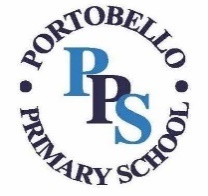 Spellings ListYear 5 Spellings ListYear 5 Autumn Term 1ancientavailableaverageawkwardbargainbruisecategorycemeterycompetitioncontroversycuriositydesperatedevelopembarrassequipequippedAutumn Term 1coughenoughboughtdroughtsoughtthoughtroughalthoughislandsolemnknightnumbwhistlekneelwristknowledgeallowedaloudpastpassedtheretheirthey’reaffectSpellings ListYear 5Spellings ListYear 5Autumn Term 2equipmentexaggerateexcellentexistenceexplanationfamiliarfortygovernmentGuaranteeharasshindranceidentityindividualinterfereinterruptleisureAutumn Term 2balloonsropeskissespotatoesbabiespartieswouldn’tshouldn’tcouldn’thaven’tco-ordinatere-heatgraphemetelegraphmicrowavemicroscopeautomaticdefencedefensivephonemephonetictelevisiontelescopetelevisualSpellings ListYear 5Spellings ListYear 5Spring Term 1musclepersuadeprivilegequeuerecogniserelevantrhymesacrificesecretaryshouldersignaturesymbolsystemtwelfthvarietyvegetablevehicleSpring Term 1yachtpacificlanguagesguaranteephenomenahorriblesensibleidentifiableenviablesensiblyincrediblyrespectableisleaislealteraltarsteelstealwaitweightdifferenteightenoughSpellings ListYear 5Spellings ListYear 5Spring Term 2ancientavailableaverageawkwardbargainbruisecategorycemeterycompetitioncontroversycuriositydesperatedevelopembarrassequipequippedSpring Term 2definerefineinfinitefinishedfinallyattachattachedattachmentdetachreattachparagraphgeographygeographerphotographphotographerphotographicbibliographyneighbourheighteightybelievemischievouspriestbrieflySpellings ListYear 5Spellings ListYear 5Summer Term 1equipmentexaggerateexcellentexistenceexplanationfamiliarfortygovernmentGuaranteeharasshindranceidentityindividualinterfereinterruptleisureSummer Term 1boastfulfruitfuldoubtfulthankfulplentifulmercifulgrowngroanfatherfartherroadrodecomplimentcomplementattractiveabusiveexhaustiveoffensiveexpressivecorrectiveexplosiveaddictiveaccretiveappreciativeSpellings ListYear 5Spellings ListYear 5Summer Term 2musclepersuadeprivilegequeuerecogniserelevantrhymesacrificesecretaryshouldersignaturesymbolsystemtwelfthvarietyvegetablevehicleSummer Term 2relentlessobnoxiousperseveranceimportantinterestparticularpeculiarperhapspopularfebruaryextremepungentknowledgenaturalrememberprobablypressureordinarynocturnalequinoxpassionateantagonisespecial